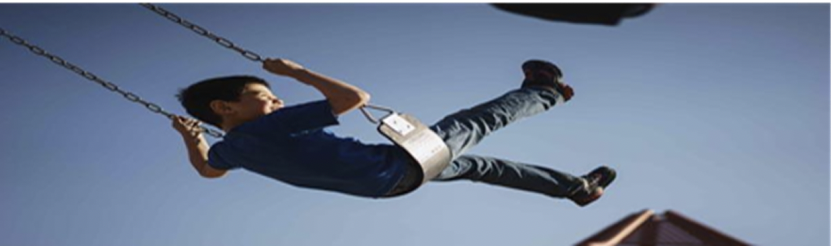 Resilience Leaders Agenda This meeting will be in person and virtual at City Hall, rm 2007 (B and C)  Friday, February 24, 2023, 9:00 am to 11:00 am 9:00- 9:15: Welcome and Introductions- Kasandra 9:15- 9:20:  AA8 update- Israel9:20-9:40:  update 100%Community Center - Esther 9:40-10:00: Medical/ Dental presentation update- Dr. Rubin10:00-10:30: Youth Mentoring Update- April  10:30-11:00: Sector Updates/ New progress or videos  – All sectors 11:00: adjourn    Next Meeting: March 31, 2023 (9-11am)Join Zoom Meeting: https://us02web.zoom.us/j/88605694288?pwd=TmY5UmRDdHAyaFhQN0FPVERWOTc4Zz09Meeting ID: 886 0569 4288Passcode: 672632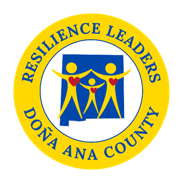 